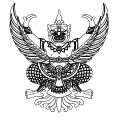 ที่ ศธ 04240.40/120	                         	           	    โรงเรียนสามร้อยยอดวิทยาคม					                     	     ตำบลไร่เก่า  อำเภอสามร้อยยอด						   		     จังหวัดประจวบคีรีขันธ์ 77180 15  มีนาคม  2554เรื่อง	การจัดกิจกรรมแข่งขันตอบปัญหาความรู้เกี่ยวกับรัฐสภา ประจำปี 25545เรียน	ผู้อำนวยการสำนักบริหารยุทธศษสตร์และบูรณาการการศึกษาที่ 6อ้างถึง  หนังสือ สพม. เขต 10 ที่ ศธ 04240/499   ลงวันที่ 1 มีนาคม 2554สิ่งที่ส่งมาด้วย	ใบสมัครเข้าร่วมการแข่งขัน   จำนวน 1 ฉบับ		ตามหนังสือที่อ้างถึง  สำนักงานเขตพื้นที่การศึกษามัธยมศึกษา เขต 10  แจ้งเรื่องรัฐสภาโดยคณะกรรมการจัดกิจกรรมแข่งขันตอบปัญหาความรู้เกี่ยวกับรัฐสภาประจำปี 2554 ร่วมกับสำนักบริหารยุทธศาสตร์และบูรณาการการศึกษาที่ 6 ดำเนินการแข่งขันตอบปัญหาความรู้เกี่ยวกับรัฐสภาประจำปี 2554 สำหรับนักเรียนชั้นมัธยมศึกษาตอนปลาย รอบคัดเลือกในวันที่ 19 กรกฎาคม 2554  ณ โรงเรียนดรุณาราชบุรี อำเภอเมือง จังหวัดราชบุรี  ความแจ้งแล้วนั้น 		ในการนี้  โรงเรียนพิจารณาเห็นว่าเป็นกิจกรรมที่ดี ส่งเสริมประสบการณ์ตรงให้แก่ผู้เรียน และได้พิจารณานำนักเรียนเข้าร่วมการแข่งขันในครั้งนี้ จึงขอนำส่งใบสมัครเข้าร่วมการแข่งขันมาพร้อมด้วยหนังสือนี้จึงเรียนมาเพื่อทราบและพิจารณาดำเนินการขอแสดงความนับถือ ( นายอวยพร  รัตนไพฑูรย์ )ผู้อำนวยการโรงเรียนสามร้อยยอดวิทยาคมฝ่ายอำนวยการโทร. 0-3268-8488โทรสาร. 0-3268-8500